Автомобільна Федерація України
Чемпіонат України з автомобільного слалому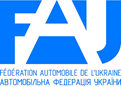 V-етап м. Київ
22.10.2017р.

Усі заповнені заявки прохання надсилати на e-mail:
 Andrew-y@ukr.netАвто:Особи, що підписалися, визнають, що в повному обсязі ознайомлені та згодні з Статутом FAU, НСК FAU, “Правилами чесної гри FAU», Загальним та Стандартним (Додатковим) Регламентами зі слалому та іншими Регламентуючими документами FAU щодо автомобільного спорту та безумовно підкоряються виконувати всі вимоги цих документів, а також рішень FAU та наслідкам, що можуть виникнути при виконанні цих рішень. Вони підтверджують, що відомості, включені у заявку відповідають дійсності і що автомобіль відповідає вимогам Загального та Стандартного (Додаткового) Регламентів зі слалому. Водій та учасник добровільно погоджуються взяти участь у змаганні на трасі (спортивному об’єкті) станом на __________ 2017 р.) “__”____ 2017 рікПредставник:Прізвище, ім`я:Номер ліцензії:Повна адреса:Телефон моб. та e-mail:Водій:Прізвище, ім`я:Номер ліцензії:Дата народження:Повна адреса: Телефон моб. та e-mail:Ідентифікаційний код платника податку:Ідентифікаційний код платника податку:Номер та серія Свідоцтва про народження(тільки особам до 16 років):Номер та серія Свідоцтва про народження(тільки особам до 16 років):Спортивний розряд:Спортивний розряд:1. Марка, модель2. Рік випуску2. Рік випуску3. Заліковий клас4. Об`єм двигуна4. Об`єм двигуна5. Тип приводу5. Тип приводу6. Номер технічного паспорту ФАУ6. Номер технічного паспорту ФАУ7. Власник за технічним паспортом7. Власник за технічним паспортом7. Власник за технічним паспортомПідпис володаря ліцензії представникаПідпис водія